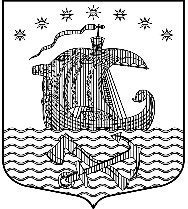  АДМИНИСТРАЦИЯМуниципальное образование Свирицкое сельское поселение                 Волховского муниципального района Ленинградской области	                                ПОСТАНОВЛЕНИЕ          п. Свирица          От  05.07.2021г.                                                                                            № 73                                                                           О заключении договора социального найма жилого помещения.В соответствии с Федеральным законом от 27 июля 2010 г. № 210-ФЗ «Об организации предоставления государственных и муниципальных услуг», Федеральным законом от 6 октября 2003 г. № 131-ФЗ «Об общих принципах организации местного самоуправления в Российской Федерации», Уставом муниципального образования Свирицкое сельское поселение администрация                                                                      Постановляет:1. Предоставить  Титову Егору Владимировичу в бессрочное владение и пользование жилое помещение, двухкомнатную  квартиру, общей площадью 56,0 кв.метров, являющейся муниципальным имуществом муниципального образования Свирицкое сельское поселение, расположенное по адресу:  Ленинградская область, Волховский район, поселок Свирица ул. Новая Свирица  д.39 кв.3. 1.1.Титову Егору Владимировичу , 10.04.1997 года рождения, состав семьи :Брат-  Титов Николай ,Владимирович 10.09.1990 года рождения.            1.2. Заключить  с Титовым Е.В.  договор социального найма жилого помещения по адресу:  Ленинградская область, Волховский район, поселок Свирица ул.Новая Свирица  д.39 кв.3.          2. Контроль за исполнением настоящего постановления оставляю за собой.Глава администрации                                         	                 В.А.АтамановаИсп: Чалкова М.В.Тел: 8(81363) 44-222